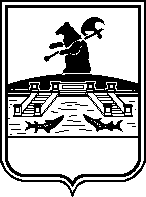 Администрация городского округагород РыбинскПОСТАНОВЛЕНИЕот 15.10.2019							                		      № 2686О внесении изменений в постановление Администрации городского округа город Рыбинск от 26.09.2019 № 2528Руководствуясь Положением о порядке организации и проведения публичных слушаний в городском округе город Рыбинск, утвержденным решением Муниципального Совета городского округа город Рыбинск от 16.02.2006 № 16 (в редакции решения от 24.12.2015 № 107), ПОСТАНОВЛЯЮ:1. Внести в постановление Администрации городского округа город Рыбинск от 26.09.2019 № 2528 «О назначении публичных слушаний по проекту планировки и проекту межевания территории» следующие изменения:Изложить пункт 3 в следующей редакции:«3. Провести публичные слушания 31.10.2019 в 17 часов 15 минут по адресу: Ярославская обл., г. Рыбинск, пр. Ленина, д. 184, Муниципальное учреждение культуры Централизованная библиотечная система г. Рыбинска, Центральная городская библиотека «БИЦ «Радуга».».Опубликовать настоящее постановление в газете «Рыбинские известия» и разместить на официальном сайте Администрации городского округа город Рыбинск.3. Контроль за исполнением настоящего постановления оставляю за собой.Глава городского округа город Рыбинск 									       Д.В. Добряков